SEMİNER DEĞERLENDİRME FORMU20..../ 20....  GÜZ / BAHARAnabilim Dalımız Doktora öğrencisi ……………………………………. seminerini ....../....../20... tarihinde sunmuştur. Seminer tarafımızdan Başarılı / Başarısız olarak kabul edilmiştir.Danışman Öğretim Üyesi					   Anabilim Dalı Öğretim Üyesi    Adı-Soyadı (imza)							Adı-Soyadı (imza) Ana Bilim Dalı Başkanı Adı-Soyadı (imza)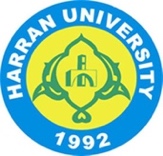 T.C.HARRAN ÜNİVERSİTESİSAĞLIK BİLİMLERİ ENSTİTÜSÜ MÜDÜRLÜĞÜÖĞRENCİ BİLGİLERİÖĞRENCİ BİLGİLERİÖĞRENCİ BİLGİLERİÖĞRENCİ BİLGİLERİAdı Anabilim Dalı:Soyadı Programı:Öğrenci No Statüsü: Doktora SEMİNERİNSEMİNERİNSEMİNERİNSEMİNERİNBaşlığıVerildiği Tarih. ............/........../............. ............/........../............. ............/........../............Verildiği Yer